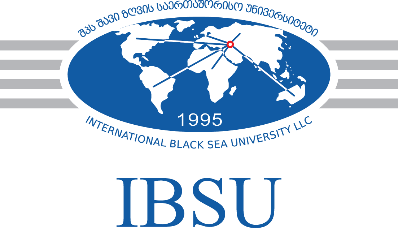 შავი ზღვის საერთაშორისო უნივერსიტეტიწინაპირობების ცხრილიპროგრამა დამტკიცებულიასაგანმანათლებლო პროგრამის დასახელება:ბიზნესის ადმინისტრირებასკოლა: ბიზნესის სკოლაპროგრამის ხელმძღვანელ(ებ)ი:მეთინ მერჯან, ასოცირებული პროფესორი, საკონტაქტო ტელ: 557494634Email: mmercan@ibsu.edu.geდარა აჰმედ, მოწვეული ლექტორი. საკონტაქტო ტელ: 577033722 Email: dara.ahmed@ibsu.edu.ge   უმაღლესი განათლების საფეხური და კვალიფიკაციის დონე:დოქტორანტურა (უმაღლესი განათლების მესამე საფეხური) ეროვნული კვალიფიკაციების ჩარჩო - დონე 8საგანმანათლებლო პროგრამის ტიპი:აკადემიური, ძირითადიდეტალური სფეროს დასახელება და კოდი       (ISCED – F – 2013):0413 მენეჯმენტი და ადმინისტრირება Management and Administrationმისანიჭებელი კვალიფიკაცია:ბიზნესის ადმინისტრირების დოქტორი კვალიფიკაციის კოდი: 0413.1.2სწავლების ენა: ინგლისურიპროგრამის მოცულობა კრედიტებით:53პროგრამის სტრუქტურაუნივერსიტეტი იყენებს კრედიტების ტრანსფერის ევროპულ სისტემას (ECTS): 1 კრედიტი = 25 საათი, რომელიც მოიცავს როგორც საკონტაქტო ასევე სტუდენტის დამოუკიდებელ სამუშაო საათებს. საგანმანათლებლო პროგრამის ხანგრძლივობა არანაკლებ 3 წელია, პროგრამა მოიცავს სასწავლო კომპონენტს ( 53 კრედიტი) და კვლევით კომპონენტს (დისერტაციას) პროგრამა მოიცავს: 43 სავალდებულო კრედიტს + 10 კრედიტს არჩევით კურსებიდანსავალდებულო კურსები:უმაღლესი განათლების პედაგოგიკა ბიზნესისა და ტექნოლოგიებისთვის – 5 კრედიტიმულტიფუნქციური მონაცემთა ანალიზი – 10 კრედიტიკვლევის მეთოდოლოგია – 8 კრედიტიგამოყენებითი ეკონომეტრია – 5 კრედიტისადოქტორო სემინარი – 10 კრედიტიპროფესორის ასისტენტობა - 5 კრედიტიარჩევითი კურსი – 10 კრედიტი: პროგრამაზე დაშვების წინაპირობები:საქართველოს კანონმდებლობის მიხედვით, მოცემულ პროგრამაზე სწავლის კანდიდატს უნდა ჰქონდეს მაგისტრის ან მასთან გათანაბრებული დიპლომი. პროგრამის მოთხოვნაა ბაკალავრის ან მაგისტრის ხარისხი ბიზნესის ადმინისტრირების ან ეკონომიკის მიმართულებით. თუ კანდიდატი ფლობს უცხოური მაგისტრის დიპლომს ან მის ეკვივალენტს, რომელიც სათანადოდ არის აღიარებული შესაბამისი ქვეყნის კანონმდებლობით, კანდიდატის დიპლომის/მიღებული კრედიტების ნამდვილობა უნდა დადასტურდეს საქართველოს განათლების ხარისხის განვითარების ეროვნული ცენტრის მიერ.სადოქტორო პროგრამაზე მიღების კრიტერიუმებს, ასევე დოქტორანტობის კანდიდატის შერჩევის პროცესის შეფასების კრიტერიუმები განსაზღვრულია უნივერსიტეტის „სადოქტორო სწავლებისა და სადისერტაციო საბჭოს დებულება“ დაყრდნობით.პროგრამის კანდიდატი უნდა აკმაყოფილებდეს სხვა მისაღებ კრიტერიუმებს, რაც გათვალისწინებულია უნივერსიტეტის რეგლამენტის მიხედვით:ფლობს ინგლისური ენის B2 დონეს. განმცხადებელი, რომელიც ფლობს საგანმანათლებლო პროგრამაზე დაშვების. წინაპირობად განსაზღვრული შესაბამისი უცხოური ენის დონის საერთაშორისო. სერტიფიკატს, თავისუფლდება უცხოური ენის გამოცდის ჩაბარებისგან. პროგრამის. ენის დონის დადგენის მიზნით ჩატარებული გამოცდის დონე განისაზღვრება. „ენობრივი კომპეტენციის დონით“. უცხოური ენის გამოცდის ჩაბარებისაგან თავისუფლდება განმცხადებელი თუ მას დამთავრებული აქვს უცხოენოვანი საგანმანათლებლო პროგრამა, რომელმაც უცხო ენაში გამოუმუშავა პროგრამაზე დაშვების წინაპირობით განსაზღვრული დონე. კანდიდატმა უნდა წარმოადგინოს არანაკლებ 5-გვერდიანი კვლევის გეგმა, რომლის შესაბამისობა პროგრამის მოთხოვნებთან შეფასდება შესაბამისი დარგობრივი სადისერტაციო საბჭოს მიერ შექმნილი მიმღები კომისიის  მიერ, რომელიც შედგება მინიმუმ სამი პირისგან (დარგობრივი სადისერტაციო საბჭოს არანაკლებ 3 (სამი) წევრი პროგრამის ხელმძღვანელის ჩათვლით)ტარდება გასაუბრება კვლევითი გეგმის თაობაზე.პროგრამა ასევე საშუალებას იძლევა განხორციელდეს მობილობა ერთი საგანმანათლებლო ინსტიტუციიდან მეორეში  „უმაღლესი საგანმანათლებლო დაწესებულებიდან გადაყვანის წესისა და საფასურის დამტკიცების შესახებ“ საქართველოს განათლებისა და მეცნიერების მინისტრის 2010 წლის 4 თებერვლის №10/ნ ბრძანების საფუძველზე. კვლევითი გეგმის შეფასების კრიტერიუმებია:* გასაუბრებაზე დაიშვება კანდიდატი, რომელიც წინა პუნქტებში დააგროვებს მინიმუმ 51 ქულას; კანდიდატს, რომელმაც დააგროვა 41-50 ქულა, შეუძლია ხელახლა გამოაგზავნოს გაუმჯობესებული ვერსია შესაბამის ვადებში.** დაიშვება კანდიდატი, რომელიც ზეპირი გასაუბრებიდან მინიმუმ 9 ქულას დააგროვებსპროგრამის მიზანი:პროგრამის მიზანია სტუდენტებს მისცეს შემდეგი უნარები:გაანალიზონ და ჩამოაყალიბონ შესაბამისი საკვლევი კითხვები, რომლებიც მიზნად ისახავს შესაბამის სფეროებში მნიშვნელოვანი წვლილის შეტანას; შეიმუშავონ და განახორციელონ კვლევის დიზაინი და მეთოდოლოგიები პრაქტიკაში, რაც მათ საშუალებას მისცემს გააუმჯობესონ ცოდნა თავიანთ სფეროებში.გამოიყენონ თანამედროვე ბიზნესის ადმინისტრირების თეორიები სხვადასხვა ბიზნეს პრობლემების გასაგებად და გადასაჭრელად, რეკომენდაციების შემუშავებისა და გადაწყვეტილებების მისაღებად.გამოავლინონ ზეპირი და წერილობითი კომუნიკაციის უნარი,  რათა აქტიურად მიიღოსნ მონაწილეობა საერთაშორისო კონფერენციებში, ნაყოფიერად ითანამშრომლონ საერთაშორისო კვლევით ჯგუფებში და გამოაქვეყნონ  სტატიები ინდექსირებულ ჟურნალებში.სწავლის შედეგები:ბიზნესის ადმინისტრირების სადოქტორო პროგრამის დასრულების შემდეგ კურსდამთავრებულებს შეეძლებათ ჩამოაყალიბონ შემდეგი ზოგადი/ტრანსფერირებადი სპეციფიკური დარგობრივი კომპეტენციები და უნარები; პასუხისმგებლობა და ავტონომია:ცოდნა და გაცნობიერება1. ავლენს ბიზნესის ადმინისტრირების სფეროში მიმდინარე  უახლესი მოვლენების შესახებ ღრმა და სისტემურ თეორიულ და პრაქტიკულ ცოდნას;2. აყალიბებს მოსაზრებას ბიზნესის სფეროს თანამედროვე ტენდენციების, შესახებ, რაც საშუალებას აძლევს კრიტიკულად შეაფასოს და დამოუკიდებლად იმუშაოს საკვლევ ლიტერატურაზე, სახელმძღვანელოებზე, მონოგრაფიებზე, საერთაშორისო ჟურნალებში გამოქვეყნებულ სტატიებზე;   3. იაზრებს კრიტიკულ თეორიებს, მეთოდოლოგიას და ცოდნას ფუნდამენტური საკითხების გადასაჭრელად და შეიმუშავებს ახალ მეთოდოლოგიებსა და ცოდნას.უნარები4. აანალიზებს და აყალიბებს საკუთარ შეხედულებებს კვლევითი ან ანალიტიკური მეთოდების გამოყენებით  და იღებს გადაწყვეტილებებს აკადემიურ და საქმიან ცხოვრებაში პრობლემების გადაჭრის მიზნით.5. შეიმუშავებს საკუთარ საკვლევ კითხვებს, მოდელებსა და მეთოდოლოგიას და ახდენს შედეგების ინტერპრეტირებას არსებულ პრობლემებზე მსჯელობის მიზნით.6. ატარებს და ზედამხედველობს სხვა სტუდენტების კვლევებს, აჩვენებს პროფესიულ უნარებს და ცოდნას იმ დონეზე, რაც საჭიროა ბაკალავრიატისა და მაგისტრატურის დონეებზე სწავლებისთვის და სტუდენტის სწავლის შეფასებისთვის.პასუხისმგებლობა და ავტონომიურობა7.  თანამშრომლობს შესაბამის პირებთან აკადემიური კეთილსინდისირებისა და  პროფესიონალიზმის ფარგლებში;8. შესაბამის თემაზე გამოთქვამს საკუთარ შეხედულებებს ბიზნეს საზოგადოებაში,  სამეცნიერო თუ პროფესიულ დებატებში დამოუკიდებულად მონაწილეობს და წარადგენს საკუთარი ნაშრომს; 9. იცავს ეთიკისა და აკადემიური კეთილსინდისიერების პრინციპებს კვლევის ჩატარებისა და განხორციელებისას;პროგრამის მიზნები და სწავლის შედეგები რუკაპროგრამის მიზნები და სწავლის შედეგები რუკაპროგრამის მიზნები და სწავლის შედეგები რუკაპროგრამის მიზნები და სწავლის შედეგები რუკაპროგრამის მიზნები და სწავლის შედეგები რუკაპროგრამის მიზნები და სწავლის შედეგები რუკაპროგრამის მიზნები და სწავლის შედეგები რუკაპროგრამის მიზნები და სწავლის შედეგები რუკაპროგრამის მიზნები და სწავლის შედეგები რუკაპროგრამის მიზნები და სწავლის შედეგები რუკაპროგრამის მიზნებისწავლის შედეგები  1სწავლის შედეგები 2სწავლის შედეგები 3სწავლის შედეგები 4სწავლის შედეგები 5სწავლის შედეგები 6სწავლის შედეგები 7სწავლის შედეგები 8სწავლის შედეგები 91☑☑☑☑☑☑☑☑☑2☑☑☑☑☑☑☑☑☑3☑☑☑☑☑☑☑☑☑სწავლის შედეგების რუკა: [შეავსეთ ქვემოთ მოცემული ცხრილი: უნდა მიეთითოს რომელი შედეგებია გათვალისწინებული საგანმანათლებლო პროგრამის თითოეული სავალდებულო კომპონენტით.]სასწავლო კურსი / მოდული / პრაქტიკა / კვლევის კომპონენტიფასდება სამი მზარდი რუბრიკით:კომპეტენციების ჩამონათვალიკომპეტენციების ჩამონათვალიკომპეტენციების ჩამონათვალიკომპეტენციების ჩამონათვალიკომპეტენციების ჩამონათვალიკომპეტენციების ჩამონათვალიკომპეტენციების ჩამონათვალიკომპეტენციების ჩამონათვალიკომპეტენციების ჩამონათვალისასწავლო კურსი / მოდული / პრაქტიკა / კვლევის კომპონენტიფასდება სამი მზარდი რუბრიკით:ცოდნა დაგაცნობიერებაცოდნა დაგაცნობიერებაცოდნა დაგაცნობიერებაუნარიუნარიუნარიპასუხისმგებლობადა ავტონომიურობაპასუხისმგებლობადა ავტონომიურობაპასუხისმგებლობადა ავტონომიურობასასწავლო კურსი / მოდული / პრაქტიკა / კვლევის კომპონენტიფასდება სამი მზარდი რუბრიკით:სწავლის შედეგი  1სწავლის შედეგი 2სწავლის შედეგი 3სწავლის შედეგი 4სწავლის შედეგი 5სწავლის შედეგი  6სწავლის შედეგი 7სწავლის შედეგი 8სწავლის შედეგი 9უმაღლესი განათლების პედაგოგიკა1/21/22/32/32/3მულტივარიანტულ მონაცემთა ანალიზი2/32/31/21/21/22/3     2/3     3კვლევის მეთოდოლოგია2/32/32/3331/2/32/331/2გამოყენებითი ეკონომეტრიკა1/21/22/32/32/3სადოქტორო სემინარი2/32/32/3331/22/331/2პროფესორის ასისტენტობა1/21/21/2/32/32/3დისერტაცია333333333სწავლის შედეგების მიღწევის მეთოდები:პროგრამით გათვალისწინებული კომპონენტები სრულდება შემდეგი სასწავლო/სწავლების მეთოდების გამოყენებით:ლექცია - ძირითადი თეორიული მასალა, ცნებები და ა.შ. დისკუსია სტუდენტების აქტიური მონაწილეობით. იგი ძირითადად ორიენტირებულია დასწავლილი მასალის, მეცნიერული თეორიებისა და მიდგომების საფუძვლიან გააზრებაზე. აქტიურად ხდება საკითხების სიღრმისეული რეფლექსირება, რომლის დროსაც გონებრივი იერიშის და სხვადასხვა ინტერაქტიული მეთოდების გამოყენებით სტუდენტები აქტიურად ერთვებიან დისკუსიებში, ნათლად წარმოიდგენენ და თემებს და სიცხადე შეაქვთ მათში.ჯგუფში მუშაობა - ჯგუფში მუშაობა ავითარებს თანამშრომლობის პირობებში კონკრეტული ამოცანების დაგეგმვისა და რეალიზაციის ცოდნას და უნარებს. სამუშაო ჯგუფში მუშაობისას განიხილება ქეისები, სავარჯიშოები და მაგალითები, რითაც მოსწავლეები იძენენ პრობლემების ჯგუფში გადაჭრის უნარს, რაც თავის მხრივ უზრუნველყოფს გუნდური მუშაობის უნარების ჩამოყალიბებას და განვითარებას, სხვების მოსაზრებების გათვალისწინებასა და სწორი კომუნიკაციის უნარების დაუფლებას.პრაქტიკული/ლაბორატორიული სამუშაო - პრაქტიკულ/ლაბორატორიულ კვლევებში, საკითხებზე სიღრმისეული წვდომის მიზნით, ყურადღება ეთმობა შესაბამისი მაგალითების განხილვას, შემთხვევის ანალიზს (ქეისებს) ან ვიდეო მასალას, სავარჯიშოების შეთავაზებას, გადაჭრის გზების ძიებას. მათ, რაც უზრუნველყოფს მიღებული ცოდნის პრაქტიკაში გამოყენების უნარ-ჩვევებს. შემოქმედებითი და ანალიტიკური აზროვნების გაძლიერება და განვითარება.სემინარი -  სემინარის მიზანია სტუდენტებს მიეცეს ლექციაზე მოსმენილი საკითხების და თემების დამუშავების, გარკვევის და ანალიზის რეალური შესაძლებლობა. სემინარი არის ცოდნის გადაცემის საშუალება, რომლის დროსაც იმართება დისკუსია, კეთდება დასკვნები და ლექტორი კოორდინაციას უწევს ამ პროცესის მართვას. სემინარის სამუშაოები ტარდება საჭიროებისამებრ, სალექციო მასალის გადაცემის შემდეგ.დამოუკიდებელი მუშაობა – სტუდენტის დამოუკიდებელი მუშაობით შესაძლებელია ლექციის დროს მიღებული ცოდნის გაძლიერება და გაღრმავება. დამოუკიდებელი მუშაობა გულისხმობს სახელმძღვანელოების ან სხვა საინფორმაციო წყაროების გამოყენებით მასალის მოძიებას, კითხვას, გააზრებას და შესწავლას, ასევე ლექციის დროს მიღებული საშინაო დავალების შესრულებას. ყოველივე ზემოთქმული ხელს უწყობს საკითხებისადმი ინტერესის გაღვივებას, საკითხების დამოუკიდებლად შესწავლის სურვილს, რაც დამოუკიდებელი აზროვნების სტიმულირების, ანალიზისა და დასკვნების გამოტანის საშუალებაა.აღნიშნული სწავლა/სწავლების მეთოდები ხორციელდება შემდეგი აქტივობების გამოყენებით:მასალის წარდგენა (ლექტორის მიერ) – მსჯელობა, რომლის დროსაც ინფორმაცია გადადის მასწავლებლიდან სტუდენტზე. აღნიშნულ პროცესში ლექტორი გადმოსცემს და ხსნის სასწავლო მასალას სიტყვებით, სტუდენტები კი აქტიურად აღიქვამენ და ითვისებენ მას მოსმენით, დამახსოვრებით და გაგებით. მნიშვნელოვანია ლექტორის მიერ ინფორმაციის სწორი აღქმისა და გაგების უზრუნველყოფ. საჭიროების შემთხვევაში შესაძლებელია დამატებითი ინსტრუქციების მიცემა. ლექტორს მოჰყავს კონკრეტული მაგალითები და იძლევა დეტალურ განმარტებებს.დემონსტრაცია - დემონსტრაციის დროს ვიზუალურად არის წარმოდგენილი ინფორმაცია. შედეგის მიღწევის თვალსაზრისით ეს საკმაოდ ეფექტურია, რადგან ითვალისწინებს სხვადასხვა ტიპის მოსწავლის ინტერესებს. ხშირ შემთხვევაში უმჯობესია მასალის ერთდროულად აუდიო და ვიზუალური მიწოდება. შესასწავლი მასალის დემონსტრირება შეუძლია როგორც ლექტორს, ასევე სტუდენტს. ეს მეთოდი გვეხმარება თვალსაჩინო გავხადოთ სასწავლო მასალის გააზრების სხვადასხვა ეტაპები, ამავდროულად, ეს სტრატეგია ასახავს საკითხის/პრობლემის არსს.ინდუქცია - ინდუქციის მთავარი მიზანი - კონკრეტული ფაქტებისა და შემთხვევების განზოგადება -  არის, რომ მოსწავლემ აღმოაჩინოს და ჩამოაყალიბოს ზოგადი პრინციპები ან საფუძვლები, რომლებშიც შესაძლებელია პროცესების განხილვა და მოვლენების ახსნა. სწავლის პროცესში აზრის მიმართულია ფაქტებიდან განზოგადებისკენ, ანუ მასალის გადმოცემისას პროცესი მიმდინარეობს კონკრეტულიდან ზოგადამდე.დედუქცია - ტრადიციული სწავლა-სწავლების მიდგომა, სადაც ლექტორი არის ინფორმაციის ძირითადი წყარო და მისი ხელმძღვანელობით სტუდენტები ეცნობიან ზოგად თეორიებს; შედეგად, ლოგიკისა და ანალიზის დახმარებით ცდილობენ კონკრეტული მაგალითების მოძიებას, ცოდნის მიღებას და შესაბამისი უნარ-ჩვევების გამომუშავებას. დედუქცია განსაზღვრავს ნებისმიერი ცოდნის გადაცემის ფორმას, რომელიც წარმოადგენს ზოგად ცოდნაზე დაფუძნებული ახალი ცოდნის აღმოჩენის ლოგიკურ პროცესს, ანუ მასალის გადმოცემის თვალსაზრისით პროცესი მიმდინარეობს ზოგადიდან კონკრეტულზე.ანალიზი - თანამედროვე მსოფლიოში მრავალი სამეცნიერო დისციპლინა კომპლექსური გახდა; შესაბამისად, მათი სასწავლო კურსებიც კომპლექსურ მიდგომას მოითხოვს. ანალიზის მეთოდი გვეხმარება შემადგენელ ნაწილებად დავყოთ როგორც მულტიდისციპლინური, ისე ინტერდისციპლინარული კურსების მასალა. ეს მიდგომა შესაძლებელს ხდის შესწავლილი საკითხის ცალკეულ ასპექტებად დაყოფას; ეს ხელს უწყობს ცალკეული საკითხების დეტალურ გაშუქებას პრობლემის ფარგლებში.სინთეზი - მისი მიზანია ცალკეული საკითხების გაერთიანება ერთიანი საერთო მიდგომის შესაქმნელად. ეს მეთოდი ხელს უწყობს პრობლემის მთლიანობაში დანახვის უნარის განვითარებას.შემთხვევის ანალიზი - აქტიური პრობლემურ-სიტუაციური ანალიზი, რაც გულისხმობს კონკრეტული სფეროდან აღებული რეალური, პრაქტიკული მაგალითების (შემთხვევების) განხილვით სტუდენტს მიეცეს შესაძლებლობა, მრავალმხრივ შეისწავლოს საკითხის არსი, გააანალიზოს შესაძლო მიდგომები და საშუალებები.  „ქეისი“ წარმოადგენს კონტექსტს და ის თავისთავად არის ინსტრუმენტი, რომელიც სტუდენტს საშუალებას აძლევს გამოიყენოს კონკრეტული სასწავლო კურსის დროს მიღებული ცოდნა პრაქტიკაში, ანუ რეალურ შემთხვევასთან მიახლოებულ გარემოში.გონებრივი იერიში - გულისხმობს მრავალრიცხოვანი, განსხვავებული აზრის ჩამოყალიბებას კონკრეტულ საკითხზე. ის ხელს უწყობს შემოქმედებითი მიდგომის განვითარებას, როდესაც მოსწავლეები ცდილობენ საკითხის მრავალი მხრიდან დანახვას და დეტალურად განხილვას. ეს მიდგომა უზრუნველყოფს ჯგუფის თითოეული წევრის მაქსიმალურ ჩართულობას სასწავლო პროცესში. ის განსაკუთრებით ეფექტურია დიდი ჯგუფის კონტექსტში.დისკუსია - ინტერაქტიული სწავლების ერთ-ერთი ყველაზე გავრცელებული საშუალება. დისკუსიის პროცესი მკვეთრად ზრდის მოსწავლეთა ჩართულობისა და აქტივობის ხარისხს. დისკუსიის დროს ერთმანეთს უპირისპირდება განსხვავებული მოსაზრებები და პროცესი არ შემოიფარგლება მხოლოდ მასწავლებლის მიერ კითხვების დასმით. საბოლოო მიზანი ასევე არის განსხვავებული მოსაზრებების შეჯერება. ეს მეთოდი უვითარებს მოსწავლეს მსჯელობისა და საკუთარი აზრის დასაბუთების უნარს.დისკუსია - ინტერაქტიული სწავლების ერთ-ერთი ყველაზე გავრცელებული საშუალება. დისკუსიის პროცესი მკვეთრად ზრდის მოსწავლეთა ჩართულობისა და აქტივობის ხარისხს. დისკუსიის დროს ერთმანეთს უპირისპირდება განსხვავებული მოსაზრებები და პროცესი არ შემოიფარგლება მხოლოდ მასწავლებლის მიერ კითხვების დასმით. საბოლოო მიზანი ასევე არის განსხვავებული მოსაზრებების შეჯერება. ეს მეთოდი უვითარებს მოსწავლეს მსჯელობისა და საკუთარი აზრის დასაბუთების უნარს.პროექტი - სასწავლო-შემეცნებითი მეთოდების ერთობლიობა, რომელიც იძლევა პრობლემის გადაჭრის შესაძლებლობას  მოსწავლის დამოუკიდებელი მოქმედებისა და მიღებული შედეგების წარმოდგენის პირობებში. ამ მეთოდით სწავლება მოსწავლეებს უზრდის მოტივაციას და პასუხისმგებლობას. საპროექტო მუშაობა მოიცავს დაგეგმვის, კვლევის, პრაქტიკული საქმიანობისა და არჩეული საკითხის შესაბამისად შედეგების წარდგენის ეტაპებს. პროექტი განხორციელებულად ჩაითვლება, თუ მისი შედეგები იქნება წარმოდგენილი თვალსაჩინო, დამაჯერებელი და კონკრეტული სახით. ეს შეიძლება გაკეთდეს ინდივიდუალურად, წყვილებში ან ჯგუფურად. დასრულების შემდეგ პროექტი წარედგინება ფართო აუდიტორიას.პრეზენტაცია (სტუდენტის/სტუდენტების მიერ) - თანამედროვე ტექნოლოგიების განვითარების გათვალისწინებით, პრეზენტაცია ერთ-ერთი ყველაზე ინტერაქტიული და ვიზუალურობის თვალსაზრისით ყველაზე ეფექტური მიდგომაა. ეს არის საგანმანათლებლო და შემეცნებითი მეთოდების ერთობლიობა, რომელიც საშუალებას იძლევა პრობლემის გადაჭრა მოხდეს მოსწავლის დამოუკიდებელი მუშაობის და მიღებული შედეგების წარდგენის პირობებში. ის ზრდის მოსწავლეებს დამოუკიდებელი მუშაობის მოტივაციას, ასევე უვითარებს სპეციფიკურ უნარებს – დაგეგმვას, კვლევის ჩატარებას და მონაცემების თუ არგუმენტების თვალსაჩინოდ, დამაჯერებლად წარმოდგენას. ასევე ავითარებს ინდივიდუალურად ან ჯგუფურად მუშაობის უნარს.ელექტრონული საშუალებებით სწავლება - იგულისხმება სწავლება ინტერნეტით და მულტიმედიური საშუალებებით. იგი მოიცავს სასწავლო პროცესის ყველა კომპონენტს, რომელიც რეალიზდება ინტერნეტით და მულტიმედიური სპეციფიკური საშუალებებით.პრობლემების გადაჭრა  – აქტივობა, რომელიც საშუალებას აძლევს მოსწავლეს გამოიყენოს კონკრეტული პრობლემის შესწავლით, ანალიზით და გადაჭრით მიღებული თეორიული ცოდნა. მისი გამოყენებისას მნიშვნელოვანია ყურადღება მიექცეს პრობლემის გადაჭრით მიღებული შედეგების შეფასებას და ანალიზს. ამ მეთოდის გამოყენებით მოსწავლეს უვითარდება ცოდნის პრაქტიკულად გამოყენების უნარი.ჯგუფური მუშაობა - გულისხმობს მოსწავლეების ჯგუფებად დაყოფას და დავალებების მიცემას. ჯგუფის წევრები ინდივიდუალურად მუშაობენ საკითხზე და ერთდროულად უზიარებენ თავიანთ მოსაზრებებს ჯგუფის დანარჩენ წევრებს. დასახული ამოცანიდან გამომდინარე, ჯგუფის მუშაობისას შესაძლებელია წევრებს შორის ფუნქციების გადანაწილება. ეს სტრატეგია უზრუნველყოფს ყველა მოსწავლის მაქსიმალურ ჩართულობას სასწავლო პროცესში.ინდივიდუალური სამუშაო – მოსწავლის ინდივიდუალური მუშაობა სასწავლო პროცესით განსაზღვრულ აქტივობებზე და სასწავლო პროცესში მიღებულ ამოცანებზე.წიგნზე მუშაობა - სასწავლო პროცესში აქტიურად გამოიყენება სწავლა/სწავლების მეთოდი, რომლის დროსაც მოსწავლე ამუშავებს მასალას მოცემული ლიტერატურისა და სხვა წყაროების გამოყენებით.პრობლემაზე დაფუძნებული სწავლება - გულისხმობს სფეროდან მოყვანილი კონკრეტული პრობლემების გამოყენებას, როგორც შეძენილი ცოდნისა და კონკრეტული უნარების ინტეგრირების პროცესის საწყის ეტაპს.პრეზენტაციის მომზადება - მოსწავლის დამოუკიდებელი სამუშაო, რომლის დროსაც ხდება კონკრეტული საკითხის ან თემის შესწავლა და ისეთი უნარ-ჩვევების განვითარება, როგორიცაა დაგეგმვა, კვლევის ჩატარება, მონაცემების ან არგუმენტების დამუშავება, ანალიზი და დამაჯერებელი პრეზენტაცია. უვითარებს მოსწავლეს ინდივიდუალურად მუშაობის უნარს.ახსნის მეთოდი – მოცემული საკითხის ირგვლივ მსჯელობა. ლექტორი და სტუდენტები კონკრეტულ მაგალითთან დაკავშირებით დეტალურად განიხილავენ ამა თუ იმ საკითხს. ამ მეთოდს აქვს ორმაგი ეფექტი – კომპლექსურ საკითხებს უხსნიან სტუდენტებს, ლექტორს კი ეძლევა შესაძლებლობა შეამოწმოს რამდენად არის მიღწეული საკითხების სრული გაგება.დებატები  - სავარჯიშო სტუდენტებისთვის, რომელიც ავითარებს მათ უნარს ჩამოაყალიბონ არგუმენტები, გამოიყენონ მყარი მტკიცებულებები და დამაჯერებლად გადმოსცენ ნათქვამი ზეპირად. მოსწავლე იძენს სტრესთან გამკლავების გამოცდილებას, როდესაც მისი მოწინააღმდეგე მხარე მკაცრად აკრიტიკებს მის პოზიციას. ასეთი გამოცდილება მოსწავლეებს ეხმარება ისწავლონ ამგვარ სიტუაციებთან გამკლავება და უყალიბებს მათ თავდაჯერებულობას. სტუდენტებს ეძლევათ საშუალება ივარჯიშონ და გაიუმჯობესონ საჯარო გამოსვლისა და რიტორიკის უნარები.ინტერაქტიული ლექციები - ეს მეთოდი გულისხმობს სტუდენტების აქტიურ ჩართვას სალექციო თემასთან დაკავშირებულ დისკუსიაში. ამ მეთოდის გამოყენებით მცირე ჯგუფებში ან წყვილებში ლექტორი აცნობიერებს, რამდენად კარგად ესმით სტუდენტებს განხილული საკითხები. ლექციები უფრო ინტერაქტიული ხდება, თუ მოსწავლეებს ვკითხავთ საკუთარ გამოცდილებას, რომელიც თემასთან უნდა იყოს დაკავშირებული. მოსწავლეებს შეუძლიათ გაუზიარონ ერთმანეთს კონკრეტული შემთხვევები, დაკვირვებები ახსნილ თემასთან დაკავშირებით. გარდა ამისა, თანაგუნდელები ეხმარებიან სხვებს მსჯელობისას, როდესაც საჭიროა დამატებითი მხარდაჭერა. ეს ქმნის თავისუფალ და მეგობრულ გარემოს სწავლისთვის.როლური თამაში - ეს მეთოდი გულისხმობს მონაწილეთა ადაპტაციას და სხვა ადამიანების როლის შესრულებას. მეთოდის დროს მოსწავლეებს ეძლევათ სიტუაციები, სადაც მათ უნდა მიიღონ გადაწყვეტილება ან განიხილონ კონფლიქტის გადაწყვეტის გზები. როლური თამაში არის ეფექტური სწავლის სტრატეგია, რადგან ის ეხმარება მონაწილეებს გაიგონ იმ ინდივიდის როლი, რომელსაც ისინი ასახავენ იმ მოცემულ მომენტში. ამავდროულად, როლური თამაში გულისხმობს მოსწავლის უშუალო ჩართულობას და რეალურ სიტუაციისადმი მიდგომას. ეს მეთოდი საინტერესოა კრიტიკული აზროვნების, გადაწყვეტილების მიღებისა და მსჯელობის უნარის განვითარებისთვის. როლური თამაში მოსწავლეებს საშუალებას აძლევს გაიგონ, რა არის შესაფერისი ქცევა სხვადასხვა სიტუაციებში.სტუდენტის ცოდნის შეფასების სისტემა:სტუდენტის ცოდნის შეფასების სისტემა:შეფასების მიზანია სტუდენტის სწავლის შედეგების ხარისხობრივად განსაზღვრა აკადემიური პროგრამის მიზნებთან და პარამეტრებთან მიმართებაში.მოსწავლის ცოდნის შეფასება ხორციელდება ზეპირი ან/და წერილობითი ფორმით. სასწავლო კურსის/კომპონენტის მაქსიმალური შეფასებაა 100 ქულა. შეფასება მოიცავს შუალედურ და დასკვნით შეფასებას, რომლის ჯამია 100 ქულა.შეფასების სისტემა:დადებითი შეფასების ხუთი ტიპი:A) (A) ფრიადი - 91-100 ქულა;b) (B) ძალიან კარგი – 81-90 ქულა;c) (C) კარგი – 71-80 ქულა;d) (D) დამაკმაყოფილებელი – 61-70 ქულა;E) (E) საკმარისი – 51-60 ქულა.უარყოფითი შეფასების ორი ტიპი:შუალედური და დასკვნითი შეფასებების ქულების განაწილება, მათი მინიმალური კომპეტენციის ზღვრები და შეფასების რუბრიკები გაწერილია შესაბამისი კომპონენტის სილაბუსში.კრედიტის მიღება შესაძლებელია მხოლოდ მას შემდეგ, რაც სტუდენტი მიაღწევს სილაბუსით დადგენილ სასწავლო შედეგებს შემდეგი აუცილებელი მოთხოვნების გათვალისწინებით:ა) შუალედური და საბოლოო შეფასებების მინიმალური კომპეტენციის ზღვრის გადალახვის შემთხვევაში;ბ) საბოლოო შეფასების მაქსიმალური 100 ქულიდან არანაკლებ 51 ქულის მოპოვების შემთხვევაში.სტუდენტი დამატებით გამოცდაზე დაიშვება, თუ მან დააგროვა 41 - 50 ქულა მაქსიმუმ 100 ქულიდან (საბოლოო შეფასებაში) ან არანაკლებ 51 ქულა, მაგრამ ვერ გადალახა საბოლოო შეფასებისთვის განსაზღვრული კომპეტენციის მინიმალური ზღვარი.შუალედური და დასკვნითი შეფასების კომპონენტების ფორმატი და შეფასების კრიტერიუმები განისაზღვრება თითოეული სასწავლო კომპონენტის სილაბუსით, მათი სპეციფიკის გათვალისწინებით და ზემოაღნიშნული კრიტერიუმების დაცვით.სამეცნიერო-კვლევითი კომპონენტის შეფასებასამეცნიერო-კვლევითი კომპონენტის შეფასება ხორციელდება მთლიანობაში, საბოლოო შეფასების სახით. ეს მოიცავს განმავითარებელი შეფასების ეტაპს (ექსპერტების შეფასება და წარდგენა წინასწარ დაცვაზე) და დაცვაში მიღებულ შეფასებას.დოქტორის აკადემიური ხარისხის მინიჭების წინაპირობაა ფორმალური შეფასების ეტაპის გავლა და სადისერტაციო კომისიის მიერ მინიჭებული ქულების მინიმუმ 51 ქულა.კვლევითი კომპონენტის (დისერტაციის) შეფასებას ახდენს ჟიური დაცვისას. სადოქტორო დისერტაციის დაცვისას შეფასება ხდება შემდეგი რუბრიკის მიხედვით:შეფასების კრიტერიუმები #1-6 დგება დისერტაციისა და პუბლიკაციების მიხედვით.დისერტაციის შეფასება საბოლოოდ ხდება შემდეგი ფორმულირებითა)  ფრიადი (summa cum laude) – 91 და მეტი (მაქსიმალური) ქულა ‒ შესანიშნავი ნაშრომი;;ბ) ძალიან კარგი (magna cum laude) – 81-90 ქულა – ‒ შედეგი, რომელიც წაყენებულ მოთხოვნებს ყოველმხრივ აღემატება;გ) კარგი (cum laude) –71-80 ქულა ‒ შედეგი, რომელიც წაყენებულ მოთხოვნებს აღემატება;დ) საშუალო (bene) – 61-70 ქულა საშუალო დონის ნაშრომი, რომელიც წაყენებულ ძირითად მოთხოვნებს აკმაყოფილებს;ე) დამაკმაყოფილებელი (rite) –51-60 ქულა შედეგი, რომელიც ხარვეზების მიუხედავად, წაყენებულ მოთხოვნებს მაინც აკმაყოფილებსვ) არადამაკმაყოფილებელი (insufficient) – 41-50 ქულა არადამაკმაყოფილებელი დონის ნაშრომი, რომელიც ვერ აკმაყოფილებს მასში წაყენებულ მოთხოვნებს ‒ მას აქვს უფლება გააუმჯობესოს და წარადგინოს ნაშრომი ხელახალ დაცვაზე ერთი წლის განმავლობაში. ზ) აბსოლუტურად არადამაკმაყოფილებელი (sub omni canone) – 40 ქულა და ნაკლები– შედეგი, რომელიც წაყენებულ მოთხოვნებს სრულიად ვერ აკმაყოფილებს ‒მას არ აქვს ამავე დისერტაციის ხელახალი დაცვის უფლება.სტუდენტს ენიჭება დოქტორის აკადემიური ხარისხი ზემოაღნიშნულიდან ა)-ე) შეფასების მიღების  შემთხვევაში რაც შემდეგი პუნქტებითაა გათვალისწინებული: ვ) პუნქტით გათვალისწინებული შეფასების მიღების შემთხვევაში  სტუდენტს უფლება აქვს გააუმჯობესოს და წარადგინოს ნაშრომი ხელახალ დაცვაზე ერთი წლის განმავლობაში. ზ) პუნქტით გათვალისწინებული შეფასების მიღების შემთხვევაში – სტუდენტს არა აქვს ამავე დისერტაციის ხელახალი დაცვის უფლებასასწავლო პროცესის ორგანიზების სპეციფიკა:პროგრამის ხანგრძლივობაა არანაკლებ სამი წელი და შედგება სასწავლო და კვლევითი კომპონენტებისგან. პირველ წელს სტუდენტებმა უნდა მოაგროვონ სასწავლო კომპონენტის 53 კრედიტი. სასწავლო კომპონენტის დასრულების შემდეგ სტუდენტები მუშაობენ თეზისზე (დისერტაცია). სასწავლო კურსები ტარდება პირველ წელს. ECTS-ის მიხედვით, 1 კრედიტი ითვლება როგორც 25 საათი. დისერტაციაზე მუშაობისას სტუდენტებმა 3/4/5 სემესტრის ბოლოს უნდა წარადგინონ მათ მიერ შესრულებული სამუშაო. თითოეულ საფეხურზე ისინი მიიღებენ განმავითარებელ შეფასებას.დისერტაცია უნდა იყოს ორიგინალური და დამოუკიდებელი ნამუშევარი. დისერტაციას უნდა ჰქონდეს შემდეგი მახასიათებლები: ინოვაცია, აქტუალობა, სამეცნიერო/თეორიული და პრაქტიკული ღირებულება. დისერტაციის დასრულების შემდეგ, პლაგიატის შესამოწმებლად სადოქტორო დებულების 16.4 პუნქტის შესაბამისად, პლაგიატისა და დამთხვევის შემოწმების მიზნით, აკადემიური წერის ცენტრი დისერტაციის ხელმძღვანელის ჩართულობით შესაბამისი პროგრამის დახმარებით, ამოწმებს დოქტორანტის ნაშრომს „პლაგიარიზმის ანგარიშის ფორმით“. .სადოქტორო დისერტაციაზე სტუდენტი დაიშვება იმ შემთხვევაში, თუ მან დაასრულა სადოქტორო პროგრამა ყველა სასწავლო კომპონენტით და გამოაქვეყნა დისერტაციის თემასთან დაკავშირებული სულ მცირე სამი სტატია, რომელთაგან ერთი უნდა გამოქვეყნდეს საერთაშორისო რეფერირებად ჟურნალში - (SSI, SOC ან სხვა ინდექდების ჟურნალებში) -  ან საერთაშორისო კონფერენციის კრებულში. ნაშრომი უნდა მოიცავდეს ლიტერატურის მიმოხილვას, სასურველია საკითხის ისტორიით და მისი თანამედროვე მდგომარეობით, სადისკუსიო ნაწილს და შესაბამის კვლევას (გამოკითხვა, შემთხვევის ანალიზი, ექსპერიმენტი), სტატისტიკურად დამუშავებულ მონაცემებს. დისერტაციას უნდა ჰქონდეს შემდეგი მახასიათებლები: ინოვაცია (სიახლე), აქტუალურობა, სამეცნიერო/თეორიული და პრაქტიკული ღირებულება და ა.შ. სათანადოდ უნდა იყოს განსაზღვრული კვლევის პრობლემა(ები) და ჰიპოთეზა.დასაქმების სფერო:დოქტორის ხარისხი, როგორც წესი, აუცილებელია აკადემიური კარიერისთვის ან/და სამთავრობო უწყებებში დასაქმებისათვის. უფრო დეტალურად, ბიზნესის ადმინისტრირების დოქტორის დასაქმების სფეროება: ● უმაღლეს საგანმანათლებლო დაწესებულებებში, როგორც აკადემიურ, ისე ადმინისტრაციულ თანამდებობებზე სასწავლო პროცესის წარმატებული განვითარების უზრუნველსაყოფად;● სამეცნიერო დაწესებულებები (კერძოდ: ისეთ საჯარო და საერთაშორისო ორგანიზაციებში, რომლებიც ფუნქციონირებენ როგორც კვლევითი ინსტიტუტები ბიზნეს გარემოში);● საჯარო და კერძო ბიზნეს კომპანიები;● როგორც დამოუკიდებელი ბიზნეს ექსპერტები.● სახელმწიფო უწყებები;უწყვეტი სწავლის შესაძლებლობებიბიზნესის ადმინისტრირების დოქტორს შეუძლია აქტიური მონაწილეობა მიიღოს დოქტორანტურის შემდგომ პროგრამებში და მიიღოს კვლევითი და საგანმანათლებლო გრანტები როგორც ეროვნულ, ასევე საერთაშორისო დონეზე.ინფორმაცია პროგრამის განსახორციელებლად საჭირო მატერიალური რესურსების შესახებ:შავი ზღვის საერთაშორისო უნივერსიტეტის მატერიალურ-ტექნიკური ბაზა, რომელიც უზრუნველყოფს სასწავლო პროცესის გამართულ ფუნქციონირებას:პროექტორებითა და სხვა ტექნიკური რესურსებით აღჭურვილი აუდიტორიები;საკონფერენციო დარბაზები სხვადასხვა სახის ღონისძიებებისთვის და კლასგარეშე აქტივობებისთვის, კერძოდ: საჯარო ლექციები, კონფერენციები, სიმულაციები და სემინარები;უწყვეტი ინტერნეტით აღჭურვილი კომპიუტერული ცენტრი;კამპუსის ტერიტორიაზე სტუდენტებისა და აკადემიური პერსონალისთვის უფასო უკაბელო და საკაბელო ინტერნეტი;საინფორმაციო სისტემა SIS, თითოეული სტუდენტის ინდივიდუალური პროფილით, სადაც ხელმისაწვდომია სტუდენტის ნიშნების ფურცელი და ინფორმაცია მისი აკადემიური მოსწრების შესახებ. მონაცემთა ბაზა საშუალებას აძლევს სტუდენტებს დარეგისტრირდნენ, აირჩიონ სასწავლო კურსები, შეუკვეთონ სხვადასხვა სახის სერტიფიკატები, შეაფასონ სასწავლო პროცესი და სხვა;სტუდენტური პორტალი – Smart, რომელიც წარმოადგენს ლექტორებსა და სტუდენტებს შორის ფორმალური კომუნიკაციის საშუალებას. სასწავლო კურსის მასალები, სასწავლო კურსის შესახებ ინფორმაცია და სიახლეები ხელმისაწვდომია აღნიშნულ პორტალზე;უნივერსიტეტის ბიბლიოთეკა აღჭურვილია თანამედროვე ტექნოლოგიებით, ინტერნეტით და ბეჭდური და ელექტრონული წიგნების მდიდარი ფონდით, სასწავლო კომპონენტების სილაბუსებში მითითებული სავალდებულო ლიტერატურის ჩათვლით;შემდეგ ელექტრონულ მონაცემთა ბაზებზე წვდომა:Cambridge Journals Online (https://www.cambridge.org/core )e-Duke Journals Scholarly Collection (https://read.dukeupress.edu/ )Edward Elgar Publishing Journals and Development Studies e-books (https://www.elgaronline.com/ )Edward Elgar Publishing Journals (https://www.elgaronline.com/ )European Respiratory Journal (https://erj.ersjournals.com/ )IMechE Journals (https://uk.sagepub.com/en-gb/eur/IMEchE )Open Book Publishers E-books (https://www.openbookpublishers.com/ )Royal Society Journals Collection (https://royalsociety.org/journals/ )SAGE Journals (https://journals.sagepub.com )EBSCO (https://www.ebsco.com/)●● უნივერსიტეტში ყველა პირობაა შექმნილი სტუდენტების კლასგარეშე საქმიანობისთვის (სპორტი, შემოქმედებითი, სოციალური აქტივობა);● უნივერსიტეტის საკუთრებაში არსებული სხვა მატერიალური რესურსები.ინფორმაცია პროგრამის განსახორციელებლად საჭირო ადამიანური რესურსების შესახებ:#კურსი / მოდული / სტაჟირება / კვლევითი კომპონენტისტატუსიკრედიტის ნომერიკრედიტების განაწილება კურსების და სემესტრების მიხედვითკრედიტების განაწილება კურსების და სემესტრების მიხედვითკრედიტების განაწილება კურსების და სემესტრების მიხედვითკრედიტების განაწილება კურსების და სემესტრების მიხედვითკრედიტების განაწილება კურსების და სემესტრების მიხედვითკრედიტების განაწილება კურსების და სემესტრების მიხედვითკრედიტების განაწილება კურსების და სემესტრების მიხედვითკრედიტების განაწილება კურსების და სემესტრების მიხედვითსაათების განაწილებასაათების განაწილება#კურსი / მოდული / სტაჟირება / კვლევითი კომპონენტისტატუსიკრედიტის ნომერიI წელიI წელიII წელიII წელიIII წელიIII წელისაკონტაქტო საათებისაკონტაქტო საათებისაკონტაქტო საათებისაკონტაქტო საათებისაკონტაქტო საათებისაკონტაქტო საათებისაკონტაქტო საათებიდამოუკიდებელი მუშაობადამოუკიდებელი მუშაობასაათების საერთო რაოდენობასაათების საერთო რაოდენობა#კურსი / მოდული / სტაჟირება / კვლევითი კომპონენტისტატუსიკრედიტის ნომერიI სემესტრიII სემესტრიIII სემესტრიIV სემესტრიV სემესტრიVI სემესტრილექციასემინარი / ჯგუფური მუშაობა / ლაბორატორიული სამუშაო / პრაქტიკული სამუშაოსემინარი / ჯგუფური მუშაობა / ლაბორატორიული სამუშაო / პრაქტიკული სამუშაოშუალედური გამოცდადასკვნითი გამოცდასაკონტაქტო საათების საერთო რაოდენობასაკონტაქტო საათების საერთო რაოდენობადამოუკიდებელი მუშაობადამოუკიდებელი მუშაობასაათების საერთო რაოდენობასაათების საერთო რაოდენობაI სავალდებულო/არჩევითი კურსები ( სასწავლო კომპონენტი)43 კრედიტი43 კრედიტი43 კრედიტი43 კრედიტი43 კრედიტი43 კრედიტი43 კრედიტი43 კრედიტი43 კრედიტი43 კრედიტი43 კრედიტი43 კრედიტი43 კრედიტი43 კრედიტი43 კრედიტი43 კრედიტი43 კრედიტი43 კრედიტი1უმაღლესი განათლების პედაგოგიკა ბიზნესისა და ტექნოლოგიებისთვისსავალდებულო5☑8202022323293931251252მულტიფუნქციური მონაცემთა ანალიზისავალდებულო10☑1131312246462042042502503კვლევის მეთოდოლოგიასავალდებულო8☑1414142232321681682002004გამოყენებითი ეკონომეტრიკასავალდებულო5☑11171722323293931251255სადოქტორო სემინარისავალდებულო10☑-14142232322182182502506პროფესორის ასისტენტობასავალდებულო5☑32----32329393125125IIარჩევითი კურსები10 კრედიტი10 კრედიტი10 კრედიტი10 კრედიტი10 კრედიტი10 კრედიტი10 კრედიტი10 კრედიტი10 კრედიტი10 კრედიტი10 კრედიტი10 კრედიტი10 კრედიტი10 კრედიტი10 კრედიტი10 კრედიტი10 კრედიტი10 კრედიტი2ორგანიზაციული თეორიაარჩევითი10☑1315152232322182182502503მომხმარებელთა ქცევის თეორიაარჩევითი10☑1414142232322182182502504 უმაღლესი დონის კორპორატიული ფინანსებიარჩევითი10☑121616223232218218250250IIIკვლევითი კომპონენტი – სადოქტორო დისერტაციასავალდებულო☑☑☑☑ჯამიჯამი532330#კურსიECTSწინაპირობა *სემესტრი, რომელშიც ტარდება კურსიორგანიზაციული თეორია10კვლევის მეთოდოლოგიაII სემესტრიმომხმარებელთა ქცევის თეორია10კვლევის მეთოდოლოგიაII სემესტრიუმაღლესი დონის კორპორატიული ფინანსები10კვლევის მეთოდოლოგიაII სემესტრიდისერტაციაყველა სავალდებულო კურსიIII/IV/V/VI სემესტრისადოქტორო სემინარი10კვლევის მეთოდოლოგია, მულტივარიანტულ მონაცემთა ანალიზიII სემესტრიგამოყენებითი ეკონომეტრიკა5არ გააჩნიაII სემესტრიპროფესორის ასისტენტობა10უმაღლესი განათლების პედაგოგიკა ბიზნესსა და ტექნოლოგიებშიII სემესტრიუმაღლესი განათლების პედაგოგიკა ბიზნესა და ტექნოლოგიებში5არ გააჩნიაI სემესტრიმულტიფუნქციური მონაცემთა ანალიზი10არ გააჩნიაI სემესტრიკვლევის მეთოდოლოგია8არ გააჩნიაI სემესტრიპრორექტორი ხარისხის უზრუნველყოფის საკითხებშიოქმი №_3__, „_22 __აპრილი_“, 2024 წელიპრორექტორი /____ნინო ჯოჯუა______/სკოლის საბჭოოქმი №_56_, „_24“ „__აპრილი___“, 2024_ წელისკოლის დეკანის მ.შ /___ნინო ტალიკაძე________/რექტორის ბრძანება: 01/01-1326 აპრილი